2η ΠΡΟΣΚΛΗΣΗ ΣΥΓΚΛΗΣΗΣ ΟΙΚΟΝΟΜΙΚΗΣ ΕΠΙΤΡΟΠΗΣΚαλείστε να προσέλθετε σε τακτική συνεδρίαση της Οικονομικής Επιτροπής, που θα διεξαχθεί στο Δημοτικό Κατάστημα την 15η του μηνός Ιανουαρίου έτους 2018, ημέρα Δευτέρα και ώρα 12:30 για την συζήτηση και λήψη αποφάσεων στα παρακάτω θέματα της ημερήσιας διάταξης, σύμφωνα με τις σχετικές διατάξεις του άρθρου 75 του Ν.3852/2010 (ΦΕΚ Α' 87) :1. Ανάκληση υπολοίπου αποφάσεων ανάληψης υποχρεώσεων έτους 20172. Έγκριση Πρακτικού  1  της Επιτροπής διενέργειας του ανοιχτού ηλεκτρονικού διαγωνισμού επιλογής αναδόχου για την κατασκευή του έργου «Περιπατητικός διάδρομος στο Αθλητικό Πάρκο Σωτήρας»3. Μη άσκηση ανακοπής και αίτηση αναστολής κατά της αριθμ. 285/2017 διαταγής πληρωμής του Ειρηνοδικείου Τρικάλων της Ελισάβετ Βαρελογιάννη4. Μη άσκηση ανακοπής και αίτηση αναστολής κατά της αριθμ. 283/2017 διαταγής πληρωμής του Ειρηνοδικείου Τρικάλων της Μαρίας Κορώνη5. Μη άσκηση ανακοπής κατά της αριθμ. 286/2017 διαταγής πληρωμής του Ειρηνοδικείου Τρικάλων και του Χρήστου Μπερντέ του Αντωνίου6. Μη άσκηση ανακοπής και αίτηση αναστολής κατά της αριθμ. 284/2017 διαταγής πληρωμής του Ειρηνοδικείου Τρικάλων της Ευαγγελίας ΣαμαράΠίνακας Αποδεκτών	ΚΟΙΝΟΠΟΙΗΣΗ	ΤΑΚΤΙΚΑ ΜΕΛΗ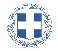 ΕΛΛΗΝΙΚΗ ΔΗΜΟΚΡΑΤΙΑ
ΝΟΜΟΣ ΤΡΙΚΑΛΩΝΔΗΜΟΣ ΤΡΙΚΚΑΙΩΝΔ/ΝΣΗ ΔΙΟΙΚΗΤΙΚΩΝ ΥΠΗΡΕΣΙΩΝΤΜΗΜΑ ΔΙΟΙΚΗΤΙΚΗΣ ΜΕΡΙΜΝΑΣΓραμματεία Οικονομικής ΕπιτροπήςΤρίκαλα, 4 Ιανουαρίου 2018
Αριθ. Πρωτ. : 359ΠΡΟΣ :  Τα μέλη της ΟικονομικήςΕπιτροπής (Πίνακας Αποδεκτών)(σε περίπτωση κωλύματος παρακαλείσθε να ενημερώσετε τον αναπληρωτή σας).Η Πρόεδρος της Οικονομικής ΕπιτροπήςΕλένη Αυγέρου - ΚογιάννηΑντιδήμαρχοςΑυγέρου - Κογιάννη ΕλένηΣτουρνάρας ΓεώργιοςΠαζαΐτης ΔημήτριοςΑλεστά ΣοφίαΛεβέντη-Καρά ΕυθυμίαΚωτούλας ΙωάννηςΡόμπας ΧριστόφοροςΓκουγκουστάμος ΖήσηςΚαΐκης ΓεώργιοςΔήμαρχος & μέλη Εκτελεστικής ΕπιτροπήςΓενικός Γραμματέας  Δ.ΤρικκαίωνΑναπληρωματικά μέλη Ο.Ε. 